Материально-техническое обеспечение образовательной деятельности МБУДО «Городская станция юных техников»Назначение помещенияФотокабинетаОснащенностьАдресКабинет № 5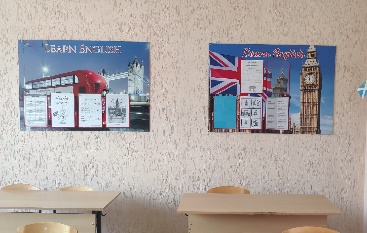 Столы, стулья Шкафы книжные Доска учебнаяДидактический материал Телевизорул., Весенняя, д.12 аКабинет № 6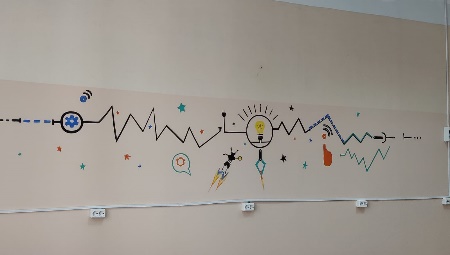 Столы, стулья Шкаф книжный Доска учебная Доска пробковая Телевизор, ноутбукиДидактический материалул., Весенняя, д.12 аКабинет № 9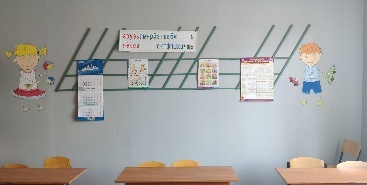 Столы, стулья Шкафы книжные Доска учебная Дидактический материалТелевизорул., Весенняя, д.12 аКабинет № 10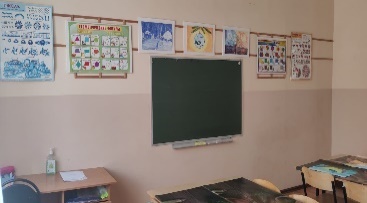 Столы, стулья Шкафы книжные Доска учебнаяДоска магнитнаяМольбертыДидактический материалТелевизорул., Весенняя, д.12 аКабинет № 15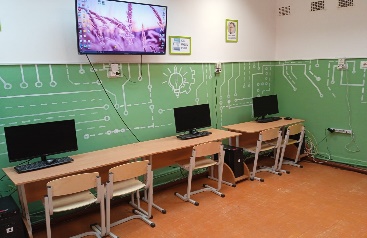 Столы, стулья Шкаф книжныйДоска учебная Телевизор КомпьютерыДидактический материалул., Весенняя, д.12 аМастерская, для занятия картингом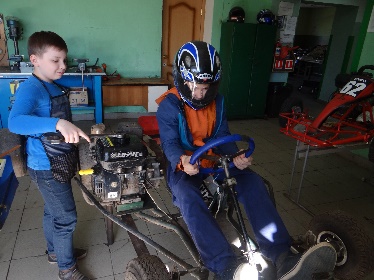 Станок заточной, Станок сверлильныйСварочный аппаратВерстак и КомпрессорСлесарные инструментыТележки передвижныеКартул., Весенняя, д.12 аКабинет № 3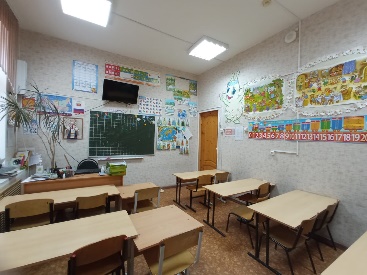 Столы, стулья Шкафы книжные Доска учебная Доска пробковая НоутбукТелевизорДидактический материалул. Халтурина, д.4Кабинет № 5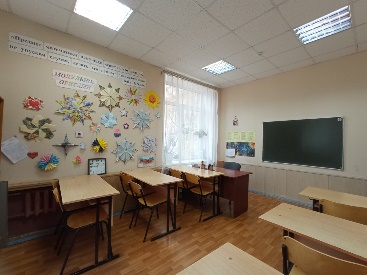 Столы, стулья Шкафы книжные Доска учебнаяДидактический материалул. Халтурина, д.4Кабинет № 7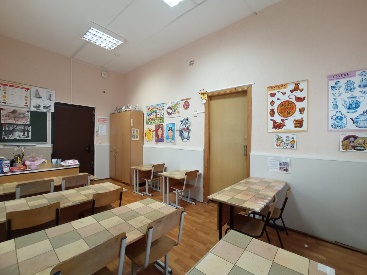 СтолыСтулья Шкаф книжный Доска учебнаяТелевизорДидактический материалул. Халтурина, д.4Кабинет № 8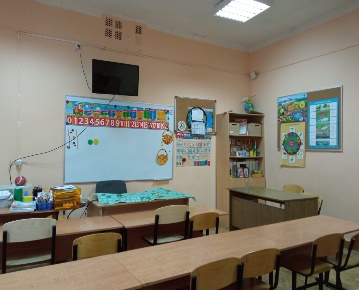 Столы, стулья Шкафы книжные Доска учебная Доска пробковая Ноутбук ТелевизорДидактический материалул. Халтурина, д.4Кабинет № 9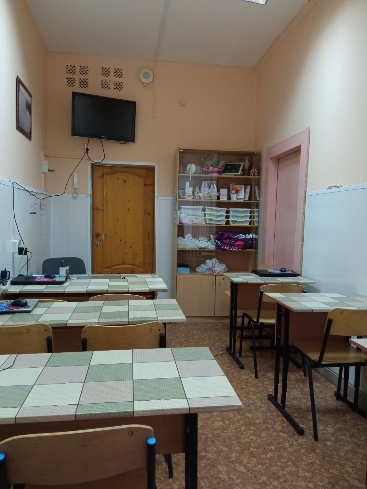 СтолыСтулья Шкаф книжныйНоутбукиТелевизорДидактический материалул. Халтурина, д.4Актовый зал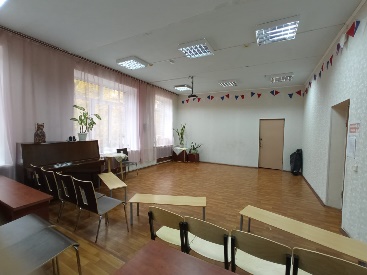 СтульяСкамейкиПроектор ЭкранМузыкальный центрул. Халтурина, д.4